 REGULAMIN  POWIATOWEGO KONKURSU ORTOGRAFICZNEGO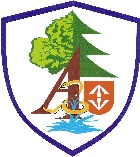 „MISTRZ ORTOGRAFII”ORGANIZATOR Głównym organizatorem konkursu jest Szkoła Podstawowa im. dra M. Chełmońskiego                        w Adamowiźnie. Osobami odpowiedzialnymi za przebieg konkursu są:Piotr Ciesielczyk – dyrektor szkołyGrażyna Mackiewicz – nauczyciel języka polskiegoAleksandra Siwek – nauczyciel języka polskiegoMagdalena Bagińska – nauczyciel języka polskiegoElżbieta Wróblewska – nauczyciel języka polskiegoADRESAT KONKURSU W konkursie biorą udział wytypowani uczniowie klas trzecich, czwartych, piątych, szóstych, siódmych i ósmych szkół  podstawowych z powiatu grodziskiego.CELE KONKURSUKonkurs ma na celu:promowanie umiejętności w zakresie stosowania zasad ortograficznych języka polskiego;doskonalenie poprawności ortograficznej, gramatycznej i interpunkcyjnej;kształcenie nawyku prawidłowego stosowania podstawowych zasad ortograficznych;kształcenie umiejętności ortograficznej samokontroli;rozwijanie zainteresowań tajnikami poprawnej polszczyzny;wdrażanie do „zdrowej” rywalizacji.  PRZEDMIOT OCENY KONKURSOWEJPrzedmiotem oceny będzie wiedza i umiejętności z zakresu ortografii i interpunkcji.  V.     STRUKTURA I PRZEBIEG KONKURSUDo etapu szkolnego przystępują uczniowie z poszczególnych klas w danej kategorii: 
klasy III-IV, V-VI oraz VII-VIII.I etap szkolny przeprowadzają nauczyciele poloniści na podstawie przygotowanych               przez organizatorów konkursu tekstów (w załączeniu do regulaminu) i wytypują po jednym najlepszym uczniu w kategorii klas III-IV, V-VI oraz VII-VIII, którzy będą reprezentowali szkołę w II etapie – finałowym. II etap gminny odbędzie się 17.12.2019 r. o godz. 900 w Szkole Podstawowej im. dra Mateusza Chełmońskiego w Adamowiźnie, ul. Osowiecka 33. Będzie on etapem finałowym i wyłoni powiatowych „Mistrzów Ortografii” w trzech kategoriach: klasy III-IV, V-VI oraz klasy VII-VIII.Przewidywane zakończenie konkursu – godz. 1100 -1130.  Organizator zapewni słodki poczęstunek i napoje.VI.     OGÓLNE ZASADY KONKURSU Każda szkoła ma możliwość zgłoszenia jednego uczestnika w kategorii klas III-IV,               V-VI oraz VII-VIII (łącznie trzech).Zgłoszenia należy dostarczyć lub przesłać na adres organizatora konkursu do 12 grudnia 2019 roku.Etap powiatowy składa się z dwóch części: pierwsza polega na uzupełnieniu luk właściwą literą (tekst z lukami), druga – na napisaniu tekstu ze słuchu. Teksty dyktand uczniowie piszą długopisem, nie używają korektora, błędnie napisaną literę skreślają  i umieszczają nad nią poprawny zapis. Podczas pisania DYKTANDA nie można korzystać z żadnych pomocy naukowych (słowników, notatek), porozumiewać się z innymi piszącymi, opuszczać sali przed zebraniem prac, korzystać z wszelkich urządzeń elektronicznych.Niedostosowanie się do zasad regulaminu wpływa na dyskwalifikację piszącego.DYKTANDA nie wolno pisać literami drukowanymi ze względu na stosowanie wielkich liter.Wyrazy nieczytelne bądź zapisane w sposób niejednoznaczny będą rozstrzygane na niekorzyść piszącego.Organizatorzy zastrzegają sobie prawo do przeprowadzenia dogrywki w razie uzyskania jednakowej liczby punktów przez co najmniej dwóch uczestników. Ogłoszenie wyników nastąpi  po sprawdzeniu prac konkursowych.Przy sprawdzaniu prac obowiązywać będą zasady zawarte w „Słowniku ortograficznym języka polskiego” wyd. PWN.Prace zostaną ocenione komisyjnie.W skład komisji konkursowej wejdą nauczyciele - opiekunowie z poszczególnych szkół.W wyniku konkursu zostaną wyłonieni „Mistrzowie Ortografii” w trzech kategoriach: klasy III-IV, V-VI oraz VII-VIII. Najlepsi uczniowie zostaną nagrodzeni, a każdy uczestnik otrzyma pamiątkowy dyplom. VII.   SPOSÓB SPRAWDZANIA PRACBłędy pierwszego stopnia – typowo ortograficzne ( h–ch, rz–ż, ó–u, mała i wielka litera na początku wyrazów w tytułach, nazwach własnych, pisownia „nie” z różnymi częściami mowy).Błędy drugiego stopnia - pisownia cząstek „bym”, „byś”, „by” z różnymi częściami mowy, pisownia rzeczowników zakończonych w D., C., Msc., na –i, -ii, -ji, pisownia przyimków złożonych i wyrażeń przyimkowych.Błędy trzeciego stopnia – literówki, błędy interpunkcyjne.Dwa błędy drugiego stopnia traktujemy jako jeden błąd ortograficzny pierwszego stopnia.Opuszczenie całego wyrazu traktujemy jako błąd pierwszej kategorii.ZGŁASZANIE UCZNIÓW DO KONKURSUKARTĘ ZGŁOSZENIA UCZESTNICTWA W KONKURSIE wraz z protokołem (w załączeniu) należy przesłać do organizatora faksem  lub przesłać na adres szkoły z dopiskiem „Konkurs Ortograficzny” w regulaminowym terminie. UWAGI KOŃCOWEUczestnicy konkursu powinni być zaopatrzeni w niezbędne przybory do pisania.Udział w konkursie jest dobrowolny i oznacza przyjęcie w pełni postanowień niniejszego regulaminu.Osoby łamiące zasady określone w niniejszym regulaminie zostaną wykluczone z udziału w konkursie.O ewentualnych zmianach zgłoszonych uczniów należy poinformować organizatora przynajmniej dwa dni wcześniej.Uczestnicy konkursu wraz z opiekunami przyjeżdżają na własny koszt.ZAŁĄCZNIKI:Karta zgłoszenia uczestnictwa wraz z protokołem.Teksty dyktand w kategorii klas III-IV, V-VI oraz VII-VIII do przeprowadzenia eliminacji szkolnych.ZAPRASZAMY DO UDZIAŁU W NASZYM KONKURSIE!Organizatorzy:G. Mackiewicz, M. Bagińska, A. Siwek, E. Wróblewska                                                                                                    Dyrektor Szkoły Podstawowej im. dra M. Chełmońskiego w Adamowiźnie    KARTA ZGŁOSZENIA UCZESTNICTWA W KONKURSIE ORTOGRAFICZNYM„MISTRZ ORTOGRAFII”Prosimy o wypełnienie czytelnym pismem.Imię i nazwisko ucznia, klasa……………………………………………,     ……………………………………………, ……………………………………………,     ……………………………………………, ……………………………………………,     …………………………………………….Imię i nazwisko nauczycieli przygotowujących do konkursu……………………………………………………………………………………………………………………………………………………………………………………………………Adres szkoły (nazwa szkoły, adres wraz z kodem pocztowym, telefon)………………………………………………………………………………………...……….………………………………………………………………………………………………….Akceptacja Dyrektora Szkoły                                                                                                                       (podpis i pieczęć)Zgłoszenie należy przesłać do 12 grudnia 2019 r. na adres Szkoły Podstawowej im. dra M. Chełmońskiego w Adamowiźnie faks: 22 7557459e-mail: szkolawa@tlen.plOrganizatorzy:G. Mackiewicz, M. Bagińska, A. Siwek, E. WróblewskaDyktando dla kategorii klas III-IVPoranna przebieżka na klasówkęW Kołobrzegu Hanusia Nowakówna przygotowywała się do klasówki z historii. Nazajutrz z trudem otworzyła oczy i z przerażeniem stwierdziła, że zaspała. Zegar wskazywał siódmą. Nie zdążyła nic zjeść, ale wypiła herbatę i szybko zbiegła po schodach. Wypadła na pogrążoną jeszcze w mroku ulicę. Wybrała krętą ścieżkę na skróty. Pokonała skrzyżowanie ulic Źródlanej i Zwycięzców. Minęła hipermarket i zobaczyła okna szkoły. Z impetem wpadła do budynku, poślizgnęła się na korytarzu, wreszcie półżywa stanęła przed drzwiami klasy. Zdążyła.Dyktando dla klas V-VITrudne drogi Polaków do niepodległości11 listopada jest współcześnie Narodowym Świętem Niepodległości Polski. Dzięki wielkiemu poświęceniu, męstwu i determinacji naszych przodków spełniło się ich największe marzenie. Po 123 latach niewoli i uzależnienia od trzech zaborców: Rosji, Austrii i Prus-  Polska odzyskała niepodległość. Można by było przypuszczać, że tak długotrwałe jarzmo niewoli osłabi skuteczność starań rodaków o wolność. Kolejne bohaterskie powstania kończyły się przecież klęską. Historia udowadnia jednak, że na nic się zdały działania ciemiężców, a wielkimi duchowymi sprzymierzeńcami w walce o naszą wolność stali się także wybitni twórcy kultury.Kiedy słyszymy nazwiska: Adam Mickiewicz, Fryderyk Chopin, Jan Matejko, wiążemy je z autorami arcydzieł, które na zawsze wpisują się w pamięć jako oręż w batalii o niepodległość. Pokrzepiały i utwierdzały one Polaków w przeświadczeniu, że naród żyje i nigdy się nie podda.A co nam mówią nazwiska: Roman Dmowski, Ignacy Jan Paderewski, Józef Haller, czy Józef Piłsudski? Ci wielcy ludzie działali na początku XX wieku, zwłaszcza w czasie trwania I wojny światowej. Poprzez starania dyplomatyczne przekonywali rządy krajów Europy o prawie Polski do własnej tożsamości. We Francji zezwolono wtedy na formowanie się Armii Polskiej. Dowództwo powierzono Józefowi Hallerowi, który przybył z Murmańska. „Błękitna armia”, bo tak ją nazywano od koloru noszonych mundurów, walczyła z wielkim zaangażowaniem na wielu frontach. Żołnierze byli świetnie wyszkoleni i wyposażeni w nowoczesny sprzęt. W 1919 roku Armię Polską hucznie witano  w Warszawie, a generałowi Hallerowi oddawano honory jako wielkiemu bohaterowi. Dokonał także symbolicznych zaślubin Polski z Bałtykiem. W 1920 roku w Pucku wrzucił do morza, otrzymany od gdańszczan, platynowy pierścień. To wydarzenie upamiętnia obraz Wojciecha Kossaka „Zaślubiny Polski z morzem”. Dzięki staraniom harcerzy, którzy cenią hart ducha generała, od 1993 roku prochy Józefa Hallera spoczywają w Krakowie, w kościele garnizonowym pod wezwaniem Świętej Agnieszki. Dyktando klas VII-VIII                                                               Bliskie spotkanie trzeciego stopnia	Przystojny gajowy znienacka zszedł z pobrużdżonego skibami pagórka. Idąc wzdłuż strumyka, zanurzył się w gęstym lesie. Przeszedł go niejednokrotnie wzdłuż i wszerz. Wtem ujrzał jasnozielone postacie wyglądające jakby przybysze spoza Ziemi. Był zagorzałym wielbicielem literatury science fiction, o której wiedział niemal wszystko. 	Znalazłszy się więc blisko niezidentyfikowanych ludków, poczuł dreszczyk emocji. Usłyszał głos jednego z nich, który żądał jedzenia i wołał, że jest głodny niemiłosiernie. Zmrużywszy oczy, dostrzegł, że ludki poczęły zbliżać się w jego kierunku. Gajowy odczuł lekki niepokój, niemniej jednak nie czmychnął w krzaki przed czyhającym niebezpieczeństwem. Nie można go było oskarżać o tchórzostwo. Przycupnął przy drzewie, czekając na odpowiedni moment, by zdobyć niepodważalne dowody na istnienie obcej cywilizacji. Nieprędko po raz drugi nadarzy się taka okazja. Rzeczywiście wkrótce je ujrzał. Były one nie ładne, lecz brzydkie. Twarze miały porośnięte jakby mchem i krótko ostrzyżone czupryny. Jakież było jego zdziwienie, gdy dostrzegł, że to chmara  zuchów z poprzypinanymi do ubrań gałązkami. To był ich kamuflaż. Gajowemu zrzedła mina.  Dopiero teraz poczuł zapach smażonych kiełbasek. Rzekome ufoludki ustawiły się w dwuszeregu i zaprosiły gajowego na ognisko. Skorzystał  bez skrupułów. Wkrótce doszli do obozu, w którym panował chaos i ogólny harmider. To było  niespodziewane spotkanie, ale przedzierzgnęło się w wielką zażyłość. Gajowy obiecał zuchom, że pokaże im prezentację o obcych cywilizacjach.